Poslovni broj Gž Ovr-655/2018-3R E P U B L I K A   H R V A T S K AR J E Š E NJ E	Županijski sud u Osijeku, po sucu Josipu Frajliću, u ovršnom predmetu  ovrhovoditelja M. d.o.o., Z., ..., OIB: ..., zastupanog po punomoćniku P. Š., odvjetniku iz Z., protiv ovršenika H. r., Z., ..., OIB: ..., zastupanog po punomoćniku N. S., odvjetniku iz Z., radi ovrhe, odlučujući o žalbi ovršenika protiv rješenja Općinskog građanskog suda u Zagrebu od 23. listopada 2018., poslovni broj 10 Ovr-9178/16-38, 10. listopada 2019.r i j e š i o   j e	Žalba ovršenika uvažava se kao osnovana te se ukida rješenje Općinskog građanskog suda u Zagrebu od 23. listopada 2018., poslovni broj 10 Ovr-9178/16-38.Obrazloženje	Pobijanim rješenjem prvostupanjskog suda utvrđeno je da je ovrha u ovoj pravnoj stvari dovršena. 	Protiv toga rješenja podnio je pravovremenu žalbu ovršenik, pobijajući ga iz svih zakonom dopuštenih razloga tvrdnjom da je nezakonito i s prijedlogom da drugostupanjski sud ukine pobijano rješenje i vrati predmet prvostupanjskom sudu na ponovni postupak. 	Žalba je osnovana.	Žalitelj – u bitnome – navodi kako je na rješenje kojim je odbačena njegova žalba nakon proteka roka podnio žalbu te da utvrđenje ovrhe dovršenom (pozivom na odredbu čl. 73. Ovršnog zakona) ima suprotan pravni učinak ukoliko sud drugog stupnja rješenje suda od 23. listopada 2018. kojim se odbacuje žalba ovršenika podnesena nakon proteka roka – preinači. 	Doista, drugostupanjski sud je u ovom predmetu pod brojem Gž Ovr-... ukinuo spomenuto prvostupanjsko rješenje kojim je odbačena žalba ovršenika podnesena nakon proteka roka i predmet vratio prvostupanjskom sudu na ponovni postupak pa se ne može smatrati da je ovrha u ovoj pravnoj stvari dovršena (jer se postupak ponavlja, sa ishodom koji će tek uslijediti). 	Stoga je pobijana odluka ukinuta na osnovi čl. 380. točka 3. Zakona o parničnom postupku („Narodne novine“ broj: 53/91, 91/92, 112/99, 88/01, 117/03, 88/05, 2/07, 84/08, 96/08, 123/08, 57/11, 148/11 – pročišćeni tekst, 25/13,  28/13 i 89/14).Osijek, 10. listopada 2019.  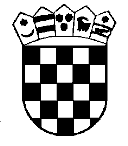 Republika HrvatskaŽupanijski sud u Osijeku Osijek, Europska avenija 7SudacJosip Frajlić, v.r.